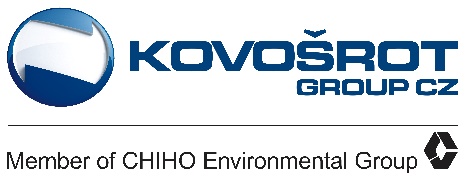 Soutěž pro školky a školy: seznam kontaktních osobSeznam kontaktních osob – svozová střediska KOVOŠROT GROUP CZ s.r.o.Oblast – střediskoKontaktní osoba pro danou oblastTelefonEmailová adresaPrahaJílovcová Irena728 427 549jilovcova@kovosrot.euČeská LípaHavlíčková Eva724 369 090havlickova@kovosrot.czDěčínMacek Jiří – obj. svozů602 254 369macek@kovosrot.czDěčínSkalická Radka – evidence412 594 162skalicka@kovosrot.czLiberecObjednání svozů485 130 293janu@kovosrot.czLiberecJanů Marek606 623 053janu@kovosrot.czJablonec nad NisouObjednání svozů485 130 293janu@kovosrot.czJablonec nad NisouJanů Marek606 623 053janu@kovosrot.czLitoměřiceTafatová Iva416 739 023tafatova@kovosrot.czLitoměřiceBalcar Luboš ml.724 141 477lubos.balcar@kovosrot.czŽatec                    LounyChomutovJiří Černý – obj. svozů724 341 904jiri.cerny@kovosrot.cz Žatec                    LounyChomutovPavlína Hamrníková602 193 354hamrnikova@kovosrot.czTeplice          Ústí n/LLucie Zlámalová – obj. svozů724 065 888zlamalova@kovosrot.czVarnsdorfČerný Jiří602 162 171cerny@kovosrot.cz